БАШКОРТОСТАН  РЕСПУБЛИКАҺЫ                                     СОВЕТ  СЕЛЬСКОГО  ПОСЕЛЕНИЯ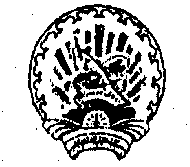 ШИШМӘ  РАЙОНЫ                                                                                    ЕРЕМЕЕВСКИЙ СЕЛЬСОВЕТМУНИЦИПАПАЛЬ  РАЙОНЫНЫҢ                                                  МУНИЦИПАЛЬНОГО РАЙОНА            ЙӘРМИ  АУЫЛ СОВЕТЫ                                                                                ЧИШМИНСКИЙ РАЙОНАУЫЛ  БИЛӘМӘҺЕ   СОВЕТЫ                                                         РЕСПУБЛИКИ БАШКОРТОСТАН452170,ЙӘРМИ АУЫЛЫ,УЗӘК УРАМ,18                         452170, С.ЕРЕМЕЕВО, УЛ.ЦЕНТРАЛЬНАЯ,18       			                                                                                                     КАРАР                                                   №   49                                     РЕШЕНИЕ«16 » апрель   2012й.                                                                            «16 »   апреля    2012г.О внесении изменений в Порядок проведения антикоррупционной экспертизы нормативных правовых актов (проектов нормативных правовых актов) Совета сельского поселения Еремеевский сельсовет  муниципального района Чишминский район Республики Башкортостан В целях приведения Порядка проведения антикоррупционной экспертизы нормативных правовых актов (проектов нормативных правовых актов) Совета сельского поселения Еремеевский сельсовет  муниципального района Чишминский район Республики Башкортостан в соответствие действующему законодательству, регулирующему вопросы, связанные с проведением антикоррупционной экспертизы нормативных правовых актов (проектов нормативных правовых актов)Совет  сельского поселения Еремеевский сельсовет муниципального района Чишминский район решил:1. Внести в Порядок проведения антикоррупционной экспертизы нормативных правовых актов (проектов нормативных правовых актов) Совета сельского поселения Еремеевский сельсовет  муниципального района Чишминский район Республики Башкортостан, утвержденный  решением Совета сельского поселения Еремеевский сельсовет  муниципального района от  09 июня  2011 года № 25, следующее дополнение:1) пункт 2.2. раздела II дополнить абзацем 8 следующего содержания:«Антикоррупционной экспертизе также подлежат иные нормативные правовые акты, принятые Советом сельского поселения Еремеевский сельсовет муниципального района Чишминский район».2. Контроль за исполнением настоящего решения возложить на постоянные комиссии Совета  сельского поселения Еремеевский сельсовет муниципального района Чишминский район Республики Башкортостан.Глава сельского поселенияЕремеевский сельсоветмуниципального районаЧишминский район                                                          В.М.Карачурина